Application process
Please complete this form and send it, along with a copy of your latest CV, to marshallinstitute@lse.ac.uk 

Deadlines are as follows:the last Monday in September (for a start date between December – February) the first Monday in January (for a start date between March – May) the first Monday in March (for a start date between May – July)the last Monday in April (for a start date between July – September) the last Monday in in June (for a start date between September – November) For more guidance, see our Visiting appointments page on the MI website at https://www.lse.ac.uk/marshall-institute/people/Visiting-AppointmentsApplicant InformationIs this application a renewal or a new appointment? Has your application been endorsed by a member of the Marshall Institute team? If yes, please provide their name:Please ask this person to provide you with a statement of support to include with your application. This must be emailed to marshallinstitute@lse.ac.uk ALL APPLICANTS: Supporting statement (no less than 200 words)Please outline your reasons for this application. Your statement must include information about your planned contribution(s) to the Marshall Institute, how you expect the Institute and, if appropriate, the wider School to benefit, and the benefits that the appointment will bring to your own career.RENEWAL APPLICATIONS ONLY: Previous contribution statement (no less than 200 words)In addition to the above supporting statement, please also provide a statement outlining details of your contribution to the Marshall Institute and, if appropriate, the wider School, during your previous appointment. 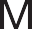 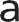 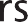 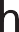 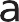 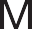 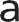 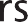 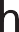 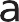 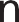 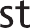 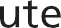 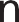 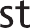 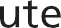 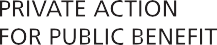 Visiting AppointmentApplicationFull Name:Title:First nameSurnameProf /Dr /Ms /Mrs/ Mr ..etcAppointment typePractitioner in Residence / Visiting Fellowship / Visiting Professor / Visiting Professor in Practice 
Requested Start Date:Contact Email: